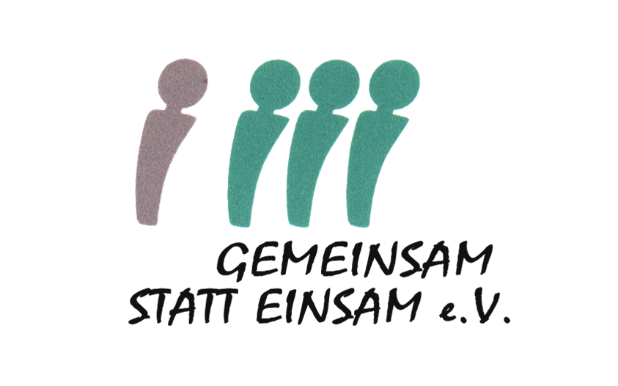 BeitrittserklärungAn den Verein Gemeinsam statt Einsam e.V.Sandra VeygelOtto-Mörike-Str. 473230 Kirchheim unter TeckSandra.Veygel@gse-kirchheim.deHiermit beantrage/n ich/wirName/Vorname 	______________________________________Adresse               	______________________________________Telefon               	______________________________________E-Mail                 	______________________________________meinen Beitritt zum Verein Gemeinsam statt Einsam e.V., Kirchheim unter Teck.Der Mitgliedsbeitrag beträgt pro Jahr 25,-€ für Einzelmitglieder und 35,-€ für eine Familie.Er soll jährlich von diesem Konto abgebucht werden.IBAN		   	_____________________________________Bank                  	 ________________________________________________________________________________ Datum, Unterschrift